ЧЕРКАСЬКА МІСЬКА РАДА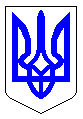 ЧЕРКАСЬКА МІСЬКА РАДАВИКОНАВЧИЙ КОМІТЕТРІШЕННЯВід 26.02.2019 № 224                                                Про зняття з квартирного обліку(Мика Л.П., …)	Розглянувши пропозиції громадської комісії з житлових питань при виконавчому комітеті Черкаської міської ради (витяг із протоколу № 13  від 11 грудня  2018 року) про зняття з квартирного обліку, відповідно до пп.2 п.а ст.30 Закону України ,,Про місцеве самоврядування в Україні”, ст. 40 Житлового кодексу Української РСР, пп. 1, 2 п. 26 Правил обліку громадян, які потребують поліпшення житлових умов, і надання їм жилих приміщень, затверджених постановою Ради Міністрів УРСР і Укрпрофради від 11.12.84 № 470, виконавчий комітет міської ради ВИРІШИВ:Зняти з квартирного обліку, у зв’язку із поліпшенням житлових умов:1.1. Мику Людмилу Петрівну, … р.н., з сім’єю у складі дві особи (…..). Перебувала на обліку в списку загальної черги з 20.10.88.Підстава: інформаційна довідка з Державного реєстру речових прав на нерухоме майно  від  03.11.2016 № 72211012.1.2. Оржехівську Марію Максимівну, …. р.н., з сім’єю у складі три особи (…). Перебувала на обліку в списку загальної черги з 20.10.88.Підстава: інформаційна довідка з Державного реєстру речових прав на нерухоме майно  від 03.11.2016 № 72216720.1.3. Какушу Ірину Миколаївну, … р.н., з сім’єю у складі три особи (…..). Перебувала на обліку в списку загальної черги та в списку першочергового отримання жилого приміщення з 22.06.2010.Підстава: інформаційна довідка з Державного реєстру речових прав на нерухоме майно  від  24.04.2018 № 121677266.1.4.  Святун Юлію Юріївну, … р.н., з сім’єю у складі три особи (….). Перебувала на обліку в списку загальної черги та в списку першочергового отримання жилого приміщення з 01.04.2016.Підстава: інформаційна довідка з Державного реєстру речових прав на нерухоме майно  від  04.12.2018 № 147894079	1.5.  Загалюк Людмилу Іванівну, … р.н., з сім’єю у складі три особи (…..). Перебувала на обліку в списку загальної черги з 18.03.92.Підстава: інформаційна довідка з Державного реєстру речових прав на нерухоме майно  від 30.11.2018 № 147615217.1.6. Гриценка Сергія Володимировича, … р.н., з сім’єю у складі три особи (…..). Перебував на обліку в списку загальної черги та в списку першочергового отримання жилого приміщення з 18.03.92.Підстава: інформаційна довідка з Державного реєстру речових прав на нерухоме майно  від 30.11.2018 № 147560755.1.7. Шруба Валентина Володимировича, …. р.н., з сім’єю у складі три особи (….). Перебував на обліку в списку загальної черги  з 18.03.92.Підстава: інформаційна довідка з Державного реєстру речових прав на нерухоме майно  від 30.11.2018 № 147559797.2. Зняти з квартирного обліку, у зв’язку із виїздом на інше місце проживання:2.1. Яремаку Віталія Івановича, … р.н., з сім’єю у складі три особи (….). Перебував на обліку в списку загальної черги з 14.07.89.Підстава: інформаційна довідка з Державного реєстру речових прав на нерухоме майно  від 14.08.2017 № 94498012.2.2. В’юника Івана Івановича, … р.н., з сім’єю у складі дві особи (….). Перебував на обліку в списку загальної черги  з 18.03.92.Підстава: довідка з електронної бази Мірц від 30.11.2018.2.3. Савкіну Тетяну Григорівну, … р.н., з сім’єю у складі дві особи (…..). Перебувала на обліку в списку загальної черги з 19.02.92.Підстава: інформаційна довідка з Державного реєстру речових прав на нерухоме майно  від 30.11.2018 № 147549861..3. Внести відповідні зміни до рішень виконавчого комітету Черкаської міської ради від 22.06.2010 № 980,  01.04.2016 № 350,   виконавчого комітету Cоснівської районної ради від 20.11.88 № 468, 14.07.89 № 232, 18.03.92 № 78  та виконавчого комітету Придніпровської районної ради від 18.03.92 № 69.4. Контроль за виконанням рішення покласти на заступника директора департаменту житлово-комунального комплексу Панченка Ю.В.Міський голова					   	          	             А.В. Бондаренко